ЗАЯВКА-СОГЛАШЕНИЕ НА ПОЛУЧЕНИЕ УСЛУГИРаздел 1. Информация о заявителеРаздел 2. Сведения о полученной услугеУслуга оказана в соответствии с заявкой безвозмездно, качественно и в срок Подтверждаю достоверность и полноту сведений, указанных в настоящем документе, а также свое согласие на обработку представленных персональных данных и на участие в опросах, проводимых Центром «Мой бизнес».        ________________  /___________________________________	            (подпись)				(Ф.И.О.)       М.П.АНКЕТА ОЦЕНКИ КАЧЕСТВА ПОЛУЧЕННОЙ УСЛУГИ Раздел 1. Информация о заявителеК какой категории граждан из предложенных, вы себя относите:Мы благодарим Вас за обратную связь!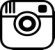 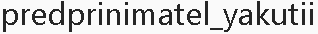 ФИО заявителя (полностью)Дата рожденияАдресТелефонЭлектронная почтаНаименование организации/индивидуального предпринимателяИННОГРНОКВЭДНаименование услуги:Семинар по разработке программ производственного контроля на объектах производства пищевой продукцииФорма получения услугиличное участиеДата/период оказания услугиНаименование организации, образующей инфраструктуру поддержки, оказавшей услугуГАУ РС(Я) «Центр «Мой бизнес»ФИО участника (полностью)Наименование организации/индивидуального предпринимателяОцените по пятибалльной шкале организацию мероприятия(нужное подчеркнуть)5 баллов4 балла3 балла2 балла1 балл5 баллов4 балла3 балла2 балла1 баллОткуда вы узнали о мероприятии?(нужное подчеркнуть)- социальные сети;- различные сайты;- портал бизнеса  portal.b14.ru;- от друзей,  знакомых;- другое________________________Оставьте, пожалуйста, отзыв о мероприятии, пожелания, предложенияКоличество официально трудоустроенных работников в данное время Количество создаваемых  официальных рабочих мест в текущем годуКоличество создаваемых рабочих мест в последующем периодезарегистрированные безработныемолодые семьи, имеющие детей, в том числе неполные молодые семьи, состоящие из 1 (одного) молодого родителя и 1 (одного) и более детей, при условии, что возраст каждого из супругов либо 1 (одного) родителя в неполной семье не превышает 35 лет, неполные семьи, многодетные семьи, семьи воспитывающие детей-инвалидовженщины, имеющие детей в возрасте до 7 летлюди пенсионного возрастаработники, находящиеся под угрозой массового увольненияжители монопрофильных муниципальных образованийвоеннослужащие, уволенные в запассубъекты молодежного предпринимательства (до 30 лет)инвалиды